Special Thematic issue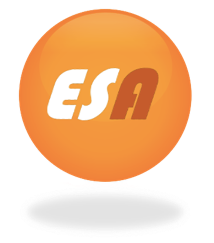 Proposal FormToEditor in ChiefEnvironmental Science ArchivesSPECIAL THEMATIC ISSUE PROPOSALTITLE: Title of the thematic issueProposed Start Date: DD/MM/YYYYProposed Closure Date: DD/MM/YYYY   (Thematic issue can be open from 3 to 6 months)Description of Special Issue: 250 to 300 words about the special issue (e.g. focus, aims and scope)Keywords: 6 keywords which reflect the theme of Special IssueGUEST EDITOR DETAILS: (For Website page updation)Name*:      Current Position*:      Highest Academic Degree*:      Full official Address*:      E-mail*:      Telephone/Mobile No.*:      Personal website (if any):      ORCID (if any):      Google Scholar profile address (if any):      h-index:          i-index:      ResearchGate profile address (if any):      RG Score:      Any other information:       Special recognition (if any):      Brief C.V. (Include best 5-10 published papers)Copy and paste a BRIEF CV (300 words) + 5-10 published papersSignature: Type your name Date: DD/MM/YYYY